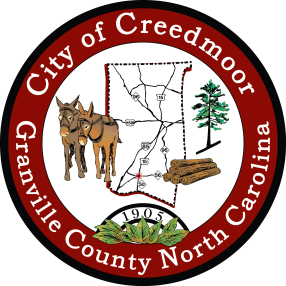 LEGAL NOTICE CITY OF CREEDMOORBOA   MEETING – CANCELEDMeeting NoticePlease take notice that the City of Creedmoor Board of Adjustment meeting scheduled for November 6, 2023 has been canceled due to a scheduling conflict.*Any questions should be directed to Barbara Rouse, City Clerk to: brouse@cityofcreedmoor.org